ACTA DE LA SESION ORDINARIA NO. 8 DE LA COMISION EDILICIA DE DESARROLLO AGROPECUARIO E INDUSTRIAL 29 DE JUNIO DE 2023En Zapotlán el Grande, Jalisco; a 29 de junio del 2023, siendo las 09 nueve horas con 18 dieciocho minutos reunidos en el lugar que ocupa la Sala de Juan S. Vizcaíno ubicada en la planta alta del Palacio Municipal de Zapotlán el Grande, Jalisco, previamente convocados comparecen los CC. Edgar Joel Salvador Bautista, Marisol Mendoza Pinto, Ernesto Sánchez y Raúl Chávez García en su carácter de Regidor Presidente el primero y los subsecuentes y como vocales de la Comisión Edilicia Permanente de Desarrollo Agropecuario e Industrial como invitada; esto conforme a lo establecido por los artículos 27 de la Ley de Gobierno y la Administración Pública Municipal del Estado de Jalisco  y 40 al 48, 56 y demás relativos del Reglamento interior del Ayuntamiento de Zapotlán el Grande, Jalisco.Primer punto del orden del día Lista de Asistencia y Verificación de Quorum Legal. Por lo que se realizó el pase de lista a los regidores integrantes de las Comisiones Edilicias convocadas:Comisión de Tránsito y Protección Civil INVITADAUna vez lo anterior se hace constar la asistencia de 4, Integrantes de la Comisión Edilicia Permanente de Desarrollo Agropecuario e Industrial. Por lo que se da la existencia de quorum legal y con ello quedo instalada la sesión ordinaria número 8 de la comisión de Desarrollo Agropecuario e Industrial.Acto continuo fue sometido a votación el orden del día propuesto, siendo el siguiente: PRIMERO. -Lista de Asistencia y verificación de quórum e instalación de la Sesión. SEGUNDO.- Lectura y aprobación del orden del día.TERCERO.- Toma de protesta a nuevos integrantes de la comisión conforme a lo Publicado en la Gaceta Municipal de Zapotlán Numero 394 de fecha 8 de junio de 2023.CUARTO.- Protocolo de entrega recepción de la Comisión Edilicia Permanente de Desarrollo Agropecuario e Industrial por parte de los regidores Tania Magdalena Bernardino Juárez y Edgar Joel Salvador Bautista. QUINTO.- Asuntos Varios SEXTO.- Clausura Al no haber comentarios el Regidor Presidente de la Comisión Edilicia de Desarrollo Agropecuario e Industrial les preguntó ¿si tienen algún punto vario que agendar? Ningún regidor agendó punto vario por lo que se puso a votación el orden del día, siendo aprobado por unanimidad. SENTIDO DE LA VOTACIÓN Una vez que fueron agotados los puntos 1 y 2 del orden día procedieron al desahogo de del TERCER PUNTO siendo la toma de protesta a nuevos integrantes de la comisión conforme a lo publicado en la Gaceta Municipal de Zapotlán Numero 394 de fecha 8 de junio de 2023; en la cual contiene el dictamen que modifica la integración de las Comisiones Edilicias del H. Ayuntamiento por lo cual cambia la conformación de la Cisión Edilicia de Desarrollo Agropecuario e Industrial quedando  de la siguiente forma: REGIDOR PRESIDENTE EDGAR Joel Salvador BautistaREGIDORA VOCAL Marisol Mendoza PintoREGIDOR VOCAL Ernesto Sánchez Sánchez  REGIDOR VOCAL Raúl Chávez García Por lo que el Regidor Edgar Joel Salvador Bautista solicitó a los presentes se pusieran de pie a fin de realizar la toma de protesta de los nuevos integrantes de la comisión, acto continuo preguntó a los regidores:EDGAR JOEL SALVADOR BAUTISTA ERNESTO SÁNCHEZ SÁNCHEZ RAÚL CHÁVEZ GARCÍA ------------“¿Protestan cumplir y hacer cumplir la Constitución Política de los Estados Unidos Mexicanos, la particular del Estado y las leyes, reglamentos y acuerdos que de una u otra emanen, así como desempeñar leal y eficazmente el cargo que los ciudadanos del Municipio de Zapotlán el Grande le han conferido, mirando en todo por el bien y la prosperidad del Municipio?” TODOS CONTESTARON: “Si, protesto”  Regidor Edgar Joel Salvador Bautista indico:  Si  no  lo hicieren, que el pueblo y el Municipio de Zapotlán el Grande se los demanden. --------------------------------------------------Una vez lo anterior pasaron al punto 4  del orden del día.   Entrega recepción de la Comisión Edilicia Permanente de Desarrollo Agropecuario e Industrial por parte los Regidores Tania Magdalena Bernardino Juárez y Edgar Joel Salvador Bautista. La regidora Tania Magdalena Bernardino Juárez presentó una relación de los temas pendientes de trámite de la Comisión Edilicia Permanente de Desarrollo Agropecuario e Industrial, haciendo énfasis en el turno que envió el Pleno del Ayuntamiento para la colocación del monumento de Conmemoración al  8 de marzo día Internacional de la Mujer. Por su parte el Regidor  Edgar Joel Salvador Bautista concluyó que ahora en  su  calidad de Presidente de la Comisión Edilicia Permanente de  Desarrollo  Agropecuario  e  Industrial en compañía de los regidores integrantes de la comisión les corresponderá sacar adelante los temas pendientes de trámite y sobre todo propuso trabajar en una Agenda y un plan de trabajo para beneficio de los ciudadanos.Siguiendo con el punto QUINTO El Presidente de la Comisión les informó que no fueron enlistados puntos varios por lo que dio por agotado el presente punto y pasaron al siguiente punto del orden del día.Siguiendo con el punto SEXTO.- de la ClausuraPor  lo  que  siendo  las  09  horas  con  30 treinta minutos del  día  jueves  29  de  junio de 2023, se dan por concluidos y validos los trabajos realizados en esta Sesión Ordinaria No.8 de la Comisión Edilicia Permanente de Desarrollo Agropecuario e Industrial.REGIDOR EDGAR JOEL SALVADOR BAUTISTAPRESIDENTE DE LA COMISIÓN DE DESARROLLO AGROPECUARIO E INDUSTRIALLa presente hoja de firmas corresponde al acta de la sesión Ordinaria No.8 de la comisión Edilicia Permanente de Desarrollo Agropecuario e Industrial efectuada el 29 de junio de 2023. Misma que consta 04 (cuatro) paginasEJSB/kragRegidor Asistencia Edgar Joel Salvador Bautista 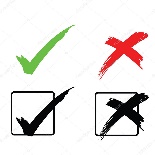 Marisol Mendoza Pinto Ernesto Sánchez Sánchez Raúl Chávez García Regidor Asistencia Tania Magdalena Bernardino Juárez Regidor  A favor En contra Edgar Joel Salvador Bautista Marisol Mendoza Pinto Ernesto Sánchez Sánchez Raúl Chávez García REGIDORA MARISOL MENDOZA PINTO VOCAL DE LA COMISIÓN DE DESARROLLO AGROPECUARIO E INDUSTRIAREGIDOR ERNESTO SÁNCHEZ SÁNCHEZVOCAL DE LA COMISIÓN DE DESARROLLO AGROPECUARIO E INDUSTRIAREGIDOR RAÚL CHÁVEZ GARCÍAVOCAL DE LA COMISIÓN DE DESARROLLOAGROPECUARIO E INDUSTRIAL